 招商科技创新混合型证券投资基金2024年第1季度报告2024年03月31日基金管理人：招商基金管理有限公司 基金托管人：中国工商银行股份有限公司 送出日期：2024年4月19日 重要提示基金管理人的董事会及董事保证本报告所载资料不存在虚假记载、误导性陈述或重大遗漏，并对其内容的真实性、准确性和完整性承担个别及连带责任。基金托管人中国工商银行股份有限公司根据本基金合同规定，于2024年4月18日复核了本报告中的财务指标、净值表现和投资组合报告等内容，保证复核内容不存在虚假记载、误导性陈述或者重大遗漏。基金管理人承诺以诚实信用、勤勉尽责的原则管理和运用基金资产，但不保证基金一定盈利。基金的过往业绩并不代表其未来表现。投资有风险，投资者在作出投资决策前应仔细阅读本基金的招募说明书。本报告中财务资料未经审计。本报告期自2024年1月1日起至3月31日止。基金产品概况主要财务指标和基金净值表现主要财务指标单位：人民币元注：1、上述基金业绩指标不包括持有人认购或交易基金的各项费用，计入费用后实际收益水平要低于所列数字；2、本期已实现收益指基金本期利息收入、投资收益、其他收入(不含公允价值变动收益)扣除相关费用和信用减值损失后的余额，本期利润为本期已实现收益加上本期公允价值变动收益。基金净值表现本报告期基金份额净值增长率及其与同期业绩比较基准收益率的比较招商科技创新混合A招商科技创新混合C自基金合同生效以来基金累计净值增长率变动及其与同期业绩比较基准收益率变动的比较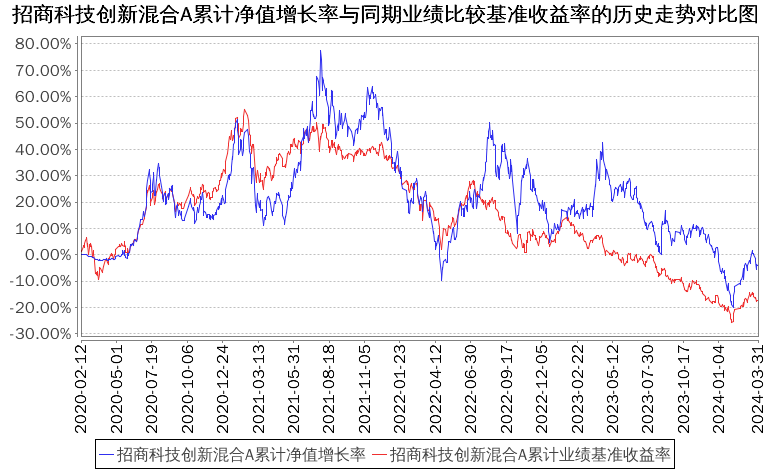 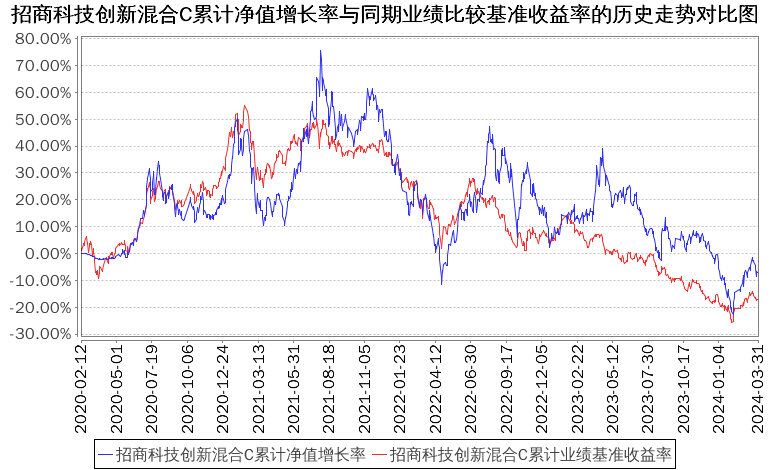 管理人报告基金经理（或基金经理小组）简介注：1、本基金首任基金经理的任职日期为本基金合同生效日，后任基金经理的任职日期以及历任基金经理的离任日期为公司相关会议作出决定的公告（生效）日期；2、证券从业年限计算标准遵从中国证监会《证券基金经营机构董事、监事、高级管理人员及从业人员监督管理办法》中关于证券从业人员范围的相关规定。管理人对报告期内本基金运作遵规守信情况的说明基金管理人声明：在本报告期内，本基金管理人严格遵守《中华人民共和国证券投资基金法》、《公开募集证券投资基金运作管理办法》等有关法律法规及其各项实施准则的规定以及本基金的基金合同等基金法律文件的约定，本着诚实信用、勤勉尽责的原则管理和运用基金资产，在严格控制风险的前提下，为基金持有人谋求最大利益。本报告期内，基金运作整体合法合规，无损害基金持有人利益的行为。基金的投资范围以及投资运作符合有关法律法规及基金合同的规定。公平交易专项说明公平交易制度的执行情况基金管理人已建立较完善的研究方法和投资决策流程，确保各投资组合享有公平的投资决策机会。基金管理人建立了所有组合适用的投资对象备选库，制定明确的备选库建立、维护程序。基金管理人拥有健全的投资授权制度，明确投资决策委员会、投资组合经理等各投资决策主体的职责和权限划分，投资组合经理在授权范围内可以自主决策，超过投资权限的操作需要经过严格的审批程序。基金管理人的相关研究成果向内部所有投资组合开放，在投资研究层面不存在各投资组合间不公平的问题。异常交易行为的专项说明基金管理人严格控制不同投资组合之间的同日反向交易，严格禁止可能导致不公平交易和利益输送的同日反向交易。确因投资组合的投资策略或流动性等需要而发生的同日反向交易，基金管理人要求相关投资组合经理提供决策依据，并留存记录备查，完全按照有关指数的构成比例进行投资的组合等除外。本报告期内，本基金各项交易均严格按照相关法律法规、基金合同的有关要求执行，本公司所有投资组合参与的交易所公开竞价同日反向交易不存在成交较少的单边交易量超过该证券当日成交量的5%的情形。报告期内未发现有可能导致不公平交易和利益输送的重大异常交易行为。报告期内基金投资策略和运作分析相比去年，报告期内国内宏观经济的积极因素在增多，从中观数据来看，春节消费数据亮眼，与外需相关的出口行业景气度也超过市场预期。但是，A股市场整体相对偏弱，一方面市场前期受交易筹码结构影响，有所回调；另一方面是市场预期偏弱，需要持续的宏观数据改善才能刺激资金持续流入市场。港股市场也延续了偏弱的走势，但是似乎也结束了过去几年的单边下行行情。报告期内，科技产业的热点依旧是生成式人工智能。相比2023年，海外龙头公司在长文本上下文、文生视频以及模型准确度等方面都取得了突破性进展，极大增强了市场对生成式AI的未来发展的信心。虽然国内在大模型领域发展相对较迟，但是在过去一段时间国产算力芯片性能稳步提升，大模型和垂类模型性能也逐步提升，甚至出现了个别现象级的应用。在上述技术进步的推动下，AI领域的相关公司在一季度走势相对较强。相比生成式人工智能，智能驾驶板块表现一般，主要受制于市场对乘用车销售的悲观预期。消费电子以及芯片领域的终端需求在短暂改善之后开始走弱，国内需求并未出现比较强的超预期改变，超预期的领域主要集中在和海外需求相关的出口领域。此外，科技自主和国产替代依旧稳步推进，国内龙头晶圆厂保持了较快的扩产步伐，相关环节国产化率有望继续提升。报告期内，本基金继续在传统制造业中寻找低估值标的，同时也陆续增加了港股配置比例。随着终端需求陆续出现改善趋势，一些传统产业的估值压制也有望减缓，本基金将会继续在机械设备、家电、汽车零部件和医药等领域寻找潜在标的。港股的大部分风险已经释放，大部分优质标的估值都处在历史低位，因此报告期内陆续增持了港股优质个股。报告期内，本基金仓位维持在同业偏高水平，流动性管理以逆回购和国债为主。报告期内基金的业绩表现报告期内，本基金A类份额净值增长率为-6.59%，同期业绩基准增长率为-2.16%，C类份额净值增长率为-6.78%，同期业绩基准增长率为-2.16%。报告期内基金持有人数或基金资产净值预警说明报告期内，本基金未发生连续二十个工作日出现基金份额持有人数量不满二百人或者基金资产净值低于五千万元的情形。投资组合报告报告期末基金资产组合情况注：上表权益投资中通过港股通交易机制投资的港股金额人民币31,543,795.34元，占基金净值比例5.94%。报告期末按行业分类的股票投资组合报告期末按行业分类的境内股票投资组合金额单位：人民币元报告期末按行业分类的港股通投资股票投资组合金额单位：人民币元注：以上分类采用彭博提供的国际通用行业分类标准。报告期末按公允价值占基金资产净值比例大小排序的前十名股票投资明细金额单位：人民币元报告期末按债券品种分类的债券投资组合金额单位：人民币元报告期末按公允价值占基金资产净值比例大小排名的前五名债券投资明细金额单位：人民币元报告期末按公允价值占基金资产净值比例大小排名的前十名资产支持证券投资明细本基金本报告期末未持有资产支持证券。报告期末按公允价值占基金资产净值比例大小排序的前五名贵金属投资明细本基金本报告期末未持有贵金属。报告期末按公允价值占基金资产净值比例大小排名的前五名权证投资明细本基金本报告期末未持有权证。报告期末本基金投资的股指期货交易情况说明报告期末本基金投资的股指期货持仓和损益明细本基金本报告期末未持有股指期货合约。本基金投资股指期货的投资政策为更好地实现投资目标，本基金在注重风险管理的前提下，以套期保值为目的，适度运用股指期货、国债期货等金融衍生品。本基金利用金融衍生品合约流动性好、交易成本低和杠杆操作等特点，提高投资组合运作效率。本基金采取套期保值的方式参与股指期货的投资交易，以管理市场风险和调节股票仓位为主要目的。报告期末本基金投资的国债期货交易情况说明本期国债期货投资政策为更好地实现投资目标，本基金在注重风险管理的前提下，以套期保值为目的，适度运用股指期货、国债期货等金融衍生品。本基金利用金融衍生品合约流动性好、交易成本低和杠杆操作等特点，提高投资组合运作效率。报告期末本基金投资的国债期货持仓和损益明细本基金本报告期末未持有国债期货合约。本期国债期货投资评价本基金本报告期未持有国债期货合约。投资组合报告附注报告期基金投资的前十名证券的发行主体未有被监管部门立案调查，不存在报告编制日前一年内受到公开谴责、处罚的情形。本基金投资的前十名股票没有超出基金合同规定的备选股票库，本基金管理人从制度和流程上要求股票必须先入库再买入。其他资产构成金额单位：人民币元报告期末持有的处于转股期的可转换债券明细本基金本报告期末未持有处于转股期的可转换债券。报告期末前十名股票中存在流通受限情况的说明本基金本报告期末投资前十名股票中不存在流通受限情况。开放式基金份额变动单位：份基金管理人运用固有资金投资本基金情况基金管理人持有本基金份额变动情况本报告期内基金管理人无运用固有资金投资本基金的情况。基金管理人运用固有资金投资本基金交易明细本报告期内基金管理人无运用固有资金投资本基金的交易明细。备查文件目录备查文件目录1、中国证券监督管理委员会批准设立招商基金管理有限公司的文件；2、中国证券监督管理委员会批准招商科技创新混合型证券投资基金设立的文件；3、《招商科技创新混合型证券投资基金基金合同》；4、《招商科技创新混合型证券投资基金托管协议》；5、《招商科技创新混合型证券投资基金招募说明书》；6、基金管理人业务资格批件、营业执照。存放地点招商基金管理有限公司地址：深圳市福田区深南大道7088号查阅方式上述文件可在招商基金管理有限公司互联网站上查阅，或者在营业时间内到招商基金管理有限公司查阅。投资者对本报告书如有疑问，可咨询本基金管理人招商基金管理有限公司。客户服务中心电话：400-887-9555网址：http://www.cmfchina.com招商基金管理有限公司2024年4月19日 基金简称招商科技创新混合招商科技创新混合基金主代码008655008655交易代码008655008655基金运作方式契约型开放式契约型开放式基金合同生效日2020年2月12日2020年2月12日报告期末基金份额总额561,158,497.85份561,158,497.85份投资目标本基金重点关注国家战略发展带来的投资机会，主要投资于以科技创新驱动、在产业竞争中具备优势的优质上市公司，力求严格控制投资组合风险，并谋求基金资产的长期增值。本基金重点关注国家战略发展带来的投资机会，主要投资于以科技创新驱动、在产业竞争中具备优势的优质上市公司，力求严格控制投资组合风险，并谋求基金资产的长期增值。投资策略1、大类资产配置； 本基金的大类资产配置策略为依据定期公布的各种重要宏观和金融方面的统计数据以及投资部门对于宏观经济形势、政策走势、证券市场环境、股票市场趋势等在内的因素的综合分析，重点关注包括 GDP 增速、固定资产投资增速、净出口增速、通胀率、货币供应、利率等宏观指标的变化趋势，同时强调金融市场投资者行为分析和资本市场资金供求关系变化等因素，在深入分析和充分论证的基础上评估宏观经济运行及政策对资本市场的影响方向和力度，形成资产配置的整体规划。2、股票投资策略； 本基金将运用“价值为本、成长为重”的投资策略来确定具体选股标准。该策略通过建立统一的价值评估框架，综合考虑上市公司的增长潜力和市场估值水平，以寻找具有增长潜力且价格合理或被低估的股票。3、科创板股票投资策略； 考虑到科创板将重点面向尚未进入成熟期但具有成长潜力、且满足有关规范性及科技型、创新型特征的中小企业，对企业在盈利要求上相对包容，本基金对科创板上市企业的研究和投资重点转向为对其研发能力和收入增幅的研究分析， 对盈利能力的要求则相对降低。4、债券投资策略； 本基金采用的债券品种主要投资策略包括：久期策略、期限结构策略和个券 选择策略等。 5、期货投资策略； 为更好地实现投资目标，本基金在注重风险管理的前提下，以套期保值为目的，适度运用股指期货、国债期货等金融衍生品。本基金利用金融衍生品合约流 动性好、交易成本低和杠杆操作等特点，提高投资组合运作效率。 本基金采取套期保值的方式参与股指期货的投资交易，以管理市场风险和调 节股票仓位为主要目的。6、资产支持证券的投资策略； 资产支持类证券的定价受市场利率、流动性、发行条款、标的资产的构成及质量、提前偿还率及其它附加条款等多种因素的影响。本基金将在利率基本面分析、市场流动性分析和信用评级支持的基础上，辅以与国债、企业债等债券品种 的相对价值比较，审慎投资资产支持证券类资产。 7、为了更好地实现投资目标，在综合考虑预期风险、收益、流动性等因素的基础上，本基金可参与融资业务。在条件许可的情况下，基金管理人可根据相关法律法规，参与融券业务和转融通证券出借业务。8、存托凭证投资策略：在控制风险的前提下，本基金将根据本基金的投资目标和股票投资策略，基于对基础证券投资价值的深入研究判断，进行存托凭证的投资。1、大类资产配置； 本基金的大类资产配置策略为依据定期公布的各种重要宏观和金融方面的统计数据以及投资部门对于宏观经济形势、政策走势、证券市场环境、股票市场趋势等在内的因素的综合分析，重点关注包括 GDP 增速、固定资产投资增速、净出口增速、通胀率、货币供应、利率等宏观指标的变化趋势，同时强调金融市场投资者行为分析和资本市场资金供求关系变化等因素，在深入分析和充分论证的基础上评估宏观经济运行及政策对资本市场的影响方向和力度，形成资产配置的整体规划。2、股票投资策略； 本基金将运用“价值为本、成长为重”的投资策略来确定具体选股标准。该策略通过建立统一的价值评估框架，综合考虑上市公司的增长潜力和市场估值水平，以寻找具有增长潜力且价格合理或被低估的股票。3、科创板股票投资策略； 考虑到科创板将重点面向尚未进入成熟期但具有成长潜力、且满足有关规范性及科技型、创新型特征的中小企业，对企业在盈利要求上相对包容，本基金对科创板上市企业的研究和投资重点转向为对其研发能力和收入增幅的研究分析， 对盈利能力的要求则相对降低。4、债券投资策略； 本基金采用的债券品种主要投资策略包括：久期策略、期限结构策略和个券 选择策略等。 5、期货投资策略； 为更好地实现投资目标，本基金在注重风险管理的前提下，以套期保值为目的，适度运用股指期货、国债期货等金融衍生品。本基金利用金融衍生品合约流 动性好、交易成本低和杠杆操作等特点，提高投资组合运作效率。 本基金采取套期保值的方式参与股指期货的投资交易，以管理市场风险和调 节股票仓位为主要目的。6、资产支持证券的投资策略； 资产支持类证券的定价受市场利率、流动性、发行条款、标的资产的构成及质量、提前偿还率及其它附加条款等多种因素的影响。本基金将在利率基本面分析、市场流动性分析和信用评级支持的基础上，辅以与国债、企业债等债券品种 的相对价值比较，审慎投资资产支持证券类资产。 7、为了更好地实现投资目标，在综合考虑预期风险、收益、流动性等因素的基础上，本基金可参与融资业务。在条件许可的情况下，基金管理人可根据相关法律法规，参与融券业务和转融通证券出借业务。8、存托凭证投资策略：在控制风险的前提下，本基金将根据本基金的投资目标和股票投资策略，基于对基础证券投资价值的深入研究判断，进行存托凭证的投资。业绩比较基准中证中国战略新兴产业成份指数收益率*70%＋中证全债指数收益率*20%＋恒生综合指数收益率*10%中证中国战略新兴产业成份指数收益率*70%＋中证全债指数收益率*20%＋恒生综合指数收益率*10%风险收益特征本基金是混合型基金，预期收益和预期风险高于货币市场基金和债券型基金。本基金可通过内地与香港股票市场交易互联互通机制投资于香港证券市场，除了需要承担与境内证券投资基金类似的市场波动风险等一般投资风险之外，本基金还面临汇率风险、投资于香港证券市场的风险、以及通过内地与香港股票市场交易互联互通机制投资的风险等特有风险。本基金通过内地与香港股票市场交易互联互通机制投资的风险详见招募说明书。本基金是混合型基金，预期收益和预期风险高于货币市场基金和债券型基金。本基金可通过内地与香港股票市场交易互联互通机制投资于香港证券市场，除了需要承担与境内证券投资基金类似的市场波动风险等一般投资风险之外，本基金还面临汇率风险、投资于香港证券市场的风险、以及通过内地与香港股票市场交易互联互通机制投资的风险等特有风险。本基金通过内地与香港股票市场交易互联互通机制投资的风险详见招募说明书。基金管理人招商基金管理有限公司招商基金管理有限公司基金托管人中国工商银行股份有限公司中国工商银行股份有限公司下属分级基金的基金简称招商科技创新混合A招商科技创新混合C下属分级基金的交易代码008655008656报告期末下属分级基金的份额总额325,194,464.67份235,964,033.18份主要财务指标报告期（2024年1月1日－2024年3月31日）报告期（2024年1月1日－2024年3月31日）主要财务指标招商科技创新混合A招商科技创新混合C1.本期已实现收益-36,209,497.07-26,714,842.272.本期利润-23,218,123.12-18,613,708.263.加权平均基金份额本期利润-0.0702-0.07654.期末基金资产净值311,874,233.34219,095,041.435.期末基金份额净值0.95900.9285阶段份额净值增长率①份额净值增长率标准差②业绩比较基准收益率③业绩比较基准收益率标准差④①-③②-④过去三个月-6.59%2.04%-2.16%1.29%-4.43%0.75%过去六个月-11.86%1.70%-8.60%1.12%-3.26%0.58%过去一年-20.36%1.87%-21.82%1.01%1.46%0.86%过去三年-16.60%2.09%-36.40%1.12%19.80%0.97%自基金合同生效起至今-4.10%1.99%-17.19%1.22%13.09%0.77%阶段份额净值增长率①份额净值增长率标准差②业绩比较基准收益率③业绩比较基准收益率标准差④①-③②-④过去三个月-6.78%2.04%-2.16%1.29%-4.62%0.75%过去六个月-12.21%1.70%-8.60%1.12%-3.61%0.58%过去一年-20.99%1.87%-21.82%1.01%0.83%0.86%过去三年-18.57%2.09%-36.40%1.12%17.83%0.97%自基金合同生效起至今-7.15%1.99%-17.19%1.22%10.04%0.77%姓名职务任本基金的基金经理期限任本基金的基金经理期限证券从业年限说明姓名职务任职日期离任日期证券从业年限说明张林本基金基金经理2020年2月12日-13男，经济学硕士。2010年7月加入国泰基金管理有限公司，任助理研究员；2011年11月加入万家基金管理有限公司，任研究员、助理基金经理；2015年6月加入招商基金管理有限公司，曾任招商大盘蓝筹混合型证券投资基金、招商优势企业灵活配置混合型证券投资基金、招商睿祥定期开放混合型证券投资基金、招商盛达灵活配置混合型证券投资基金、招商科技动力3个月滚动持有股票型证券投资基金基金经理，现任招商移动互联网产业股票型证券投资基金、招商科技创新混合型证券投资基金基金经理。序号项目金额（元）占基金总资产的比例（%）1权益投资490,366,402.4191.83其中：股票490,366,402.4191.832基金投资--3固定收益投资28,475,308.225.33其中：债券28,475,308.225.33      资产支持证券--4贵金属投资--5金融衍生品投资--6买入返售金融资产--其中：买断式回购的买入返售金融资产--7银行存款和结算备付金合计14,724,185.272.768其他资产418,776.360.089合计533,984,672.26100.00代码行业类别公允价值（元）占基金资产净值比例（％）A农、林、牧、渔业14,624.000.00B采矿业--C制造业401,191,322.1975.56D电力、热力、燃气及水生产和供应业--E建筑业16,885,320.003.18F批发和零售业--G交通运输、仓储和邮政业9,232.350.00H住宿和餐饮业--I信息传输、软件和信息技术服务业39,085,791.327.36J金融业--K房地产业--L租赁和商务服务业--M科学研究和技术服务业1,636,317.210.31N水利、环境和公共设施管理业--O居民服务、修理和其他服务业--P教育--Q卫生和社会工作--R文化、体育和娱乐业--S综合--合计458,822,607.0786.41行业类别公允价值（人民币元）占基金资产净值比例（%）通信服务--非日常生活消费品4,368,120.520.82日常消费品21,138,388.973.98能源--金融--医疗保健25.470.00工业1,487,829.860.28信息技术4,549,430.520.86原材料--房地产--公用事业--合计31,543,795.345.94序号股票代码股票名称数量（股）公允价值（元）占基金资产净值比例（％）1688012中微公司176,02526,280,532.504.952002371北方华创82,68225,267,619.204.763688256寒武纪137,33723,822,476.024.494601138工业富联1,007,60022,943,052.004.325601633长城汽车953,20021,771,088.004.106605333沪光股份897,00021,590,790.004.07702367巨子生物548,00021,138,388.973.988603197保隆科技450,50020,524,780.003.879603606东方电缆458,00020,280,240.003.8210300699光威复材666,34020,256,736.003.82序号债券品种公允价值（元）占基金资产净值比例（％）1国家债券28,475,308.225.362央行票据--3金融债券--其中：政策性金融债--4企业债券--5企业短期融资券--6中期票据--7可转债（可交换债）--8同业存单--9其他--10合计28,475,308.225.36序号债券代码债券名称数量（张）公允价值（元）占基金资产净值比例（％）101972723国债24281,00028,475,308.225.36序号名称金额（元）1存出保证金-2应收清算款-3应收股利-4应收利息-5应收申购款418,776.366其他应收款-7其他-8合计418,776.36项目招商科技创新混合A招商科技创新混合C报告期期初基金份额总额335,542,638.11252,818,395.21报告期期间基金总申购份额10,238,951.5730,969,704.49减：报告期期间基金总赎回份额20,587,125.0147,824,066.52报告期期间基金拆分变动份额（份额减少以"-"填列）--报告期期末基金份额总额325,194,464.67235,964,033.18